Career ObjectivesI am a well-grounded individual with ability in excelling in a competitive driven environment. I have a special passion for working diligently as an individual and within a team towards achieving mutually benefiting organizational objectives.Bio-dataMarital status:  Married         Sex:  Female              DOB: January 07, 1983          Educational Qualification University of Port Harcourt         PGD in Computer Science                                                            2015         University of Port Harcourt       B.Sc Mathematics and Computer Science                                   2009   FGGC Ikot Obio Itong   	          SSCE                                                                                                     2000Christ the King Inter. Nursery       FSLC                                                                                                    1993Primary Sch Uyo Akwa IbomFGGC Bauchi   	                        NYSC	 					                   2011Experience:Company Name: Sharon Consultative and Research Management Ltd.                                 Rumuibekwe, Portharcourt, River State, Nigeria                                 2010 Position: Business Development Officer/MarketerResponsibilities: Tracking and Management of Company documents. Scan, image, organize and maintenance of documents,  Control and retrieval of documents. Receiving and processing Requests for Information from employees or clients and maintain the requests via tracking logs. Develop business and marketing plans in coordination with Managing Director to achieve revenue goals.Explain to prospective clients about the advantages of the services offered and follow up with them in order to close the business deals.Respond to the client queries regarding the service in a timely fashion.Develop creative strategies to retain the clients including interviewing them to take their feedback and incorporate it into the growth plan.Develop strong customer relationships in order to generate high volume of prospective clients.Manage customer calls and appointments effectively for new opportunities.Recruitment for Client CompanySpecial Skills and Abilities:Ability to work under pressureIntegrity and HonestyGood Communication SkillsSelf-Motivated and Target Oriented Excellent NegotiatorHobbies:Reading, Traveling, Meeting People, Praying, Baking and Watching Romantic MoviesFirst Name of Application CV No: 1705656Whatsapp Mobile: +971504753686 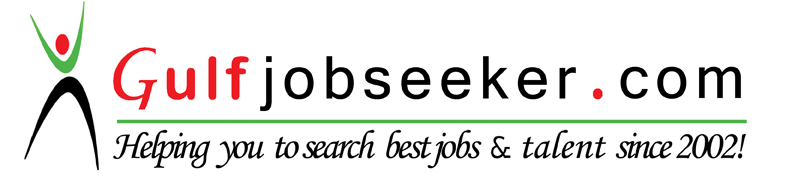 